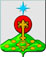 РОССИЙСКАЯ ФЕДЕРАЦИЯСвердловская областьДУМА СЕВЕРОУРАЛЬСКОГО ГОРОДСКОГО ОКРУГАРЕШЕНИЕот 16 февраля 2022 года	           № 9г. СевероуральскОб отчете Управления образования Администрации Североуральского городского округа за 2021 год Руководствуясь Федеральным законом от 06.10.2003 года № 131-ФЗ «Об общих принципах организации местного самоуправления в Российской Федерации", Уставом Североуральского городского округа, рассмотрев представленный начальником Управления образования Администрации Североуральского городского округа (И.Н. Ощепкова) отчет о результатах деятельности, Дума Североуральского городского округа РЕШИЛА: 1. Отчет «О деятельности Управления образования Администрации Североуральского городского округа за 2021 год» принять к сведению (прилагается).2. Контроль за исполнением настоящего Решения возложить на постоянную депутатскую комиссию Думы Североуральского городского округа по социальной политике (Копылов А.Н.).Председатель ДумыСевероуральского городского округа                                               А.А. ЗлобинПриложение № 1к Решению Думы Североуральского городского округа                                                                                      от 16 февраля 2022 года № 9    Отчет о деятельности Управления образованияАдминистрации Североуральскогогородского округа за 2021 годУправление образования Администрации Североуральского городского округа (далее – Управление образования) предоставляет отчет о деятельности за 2021 год.Управление образования является отраслевым органом Администрации Североуральского городского округа, входит в структуру Администрации Североуральского городского округа и осуществляет полномочия Администрации Североуральского городского округа по решению вопросов местного значения в сфере образования в соответствии с Уставом Североуральского городского округа и Положением об Управлении образования Администрации Североуральского городского округа.Управление образования осуществляет от имени Администрации Североуральского городского округа функции и полномочия учредителя в отношении девяти общеобразовательных учреждений, девяти дошкольных образовательных учреждений, трёх учреждений дополнительного образования и иных учреждений, используемых в целях обеспечения функционирования и развития системы образования (МАУ СГО ХЭК, МАУ «ДОЗЛ им. В.Дубинина», МКУ «ЦБУО», МБУ СГО «ИМЦ»).Управление образования является главным распорядителем бюджетных средств Североуральского городского округа, выделяемых на осуществление полномочий.Согласно ст.  9 ФЗ № 273-ФЗ «Об образовании в Российской Федерации», к полномочиям органов местного самоуправления по решению вопросов местного значения в сфере образования относятся:1) организация предоставления общедоступного и бесплатного дошкольного, начального общего, основного общего, среднего общего образования по основным общеобразовательным программам в муниципальных образовательных организациях.1.1. Все подведомственные образовательные организации имеют лицензии на право ведения образовательной деятельности, более того, в 2021 году прошли лицензирование на право обучения по дополнительным образовательным программам МАОУ «СОШ № 2» и МАДОУ № 3, и теперь 100% школ и два детских сада имеют лицензию на реализацию дополнительных образовательных программ. Созданы необходимые материально-технические и кадровые условия для реализации образовательных программ.1.2. В дошкольных и общеобразовательных организациях в 2021 году работало 545 педагогических работников. Проблемой остается старение кадров и большая учебная нагрузка педагогических работников школ. В 2021 году более 37% работающих педагогических работников школ являлись пенсионерами, причем 21 человек из них -  в возрасте старше 65 лет. Потребность обеспечивается за счет внутреннего и внешного (21 человек) совместительства и высокой учебной нагрузки учителей, что не может не сказываться на качестве обучения. В 2021 году имелись вакансии: 3 учителя русского языка, 4 – английского языка, по 1 - физики, химии, истории, 3 учителя-логопеда, 1 учитель-дефектолог, 2 педагога-психолога, 3 педагога дополнительного образования. С целью решения данного вопроса во исполнение Постановления Администрации Североуральского городского округа от 27.12.2018 года № 1248 «О мерах, направленных на обеспечение квалифицированными педагогическими кадрами муниципальных общеобразовательных учреждений Североуральского городского округа» реализовывались меры социальной поддержки при целевом обучении по педагогическим специальностям. В 2021 году в соответствии с планом на 2021-2022 учебный год выполнялись обязательства по 16-ти договорам (на оплату обучения - 10 студентов, на выплату стипендии - 6 студентов). Еще одна мера - выплата на обзаведение хозяйством в размере 100 000,00 рублей (производится после заключения договоров с молодыми специалистами, трудоустоенными в общеобразовательные учреждения) - 5 человек.В 2021 году 10 человек получали высшее профессиональное образование по направлениям: «Биология, химия», «Английский, немецкий язык», «Начальное образование», «Физика, информатика», «История, обществознание», «История и обществознание», «Специальное (дефектологическое) образование. Логопедия», «Математика и информатика», 6 человек - среднее профессиональное образование по программе «Начальные классы». В 2021 году муниципалитет впервые участвовал в программе «Земский учитель». В Североуральский городской округ приехали 2 педагога: один работает учителем начальных классов в школе № 9. Помимо миллиона рублей подъемных в рамках проекта, город обеспечил специалиста муниципальным жильем. Второй учитель приехал в школу № 14, будет преподавать химию после выхода из декретного отпуска. При переезде педагог с семьей приобрели квартиру в поселке Калья.Также первый «целевик», который обучался в рамках муниципальной программы по развитию кадрового потенциала (ему ежемесячно выплачивалась именная стипендия), с 1 сентября приступил к работе учителем начальных классов в школе № 9.  Вне программ к нам приехали и приступили к работе еще 6 молодых специалистов: в школу № 1 – учитель английского языка, два учителя русского языка и литературы, в школу № 9 – учитель начальных классов, в школу № 8 – 1 учитель истории, в детский садик № 18 – воспитатель. Общеобразовательными организациями предоставлены гарантийные письма о последующем трудоустройстве и закреплении наставников, о готовности сопровождения и прохождения учебной и производственной  практики.1.3. В 2020 - 2021 году в школах обучалось 4672 учащихся. В школах №№ 1,11,13 было сформировано 7 специальных классов для обучения детей с ОВЗ (для детей с ЗПР), в них обучалось 54 ученика, в том числе 3 ребенка-инвалида, помимо них инклюзивно в обычных классах обучалось 110 учащихся с ОВЗ,  детей-инвалидов – 60, в том числе индивидуально на дому – 10 человек. В МАОУ СОШ № 1 также обучение организовано еще и в очно-заочной форме (с десятого по двенадцатый вечерние классы) для учащихся старше 18 лет, впервые получающих среднее общее образование, таких учащихся в 2021 году  было 46 человек. В школах обучалось 154 опекаемых ребенка.1.4. В 2020-2021 учебном году впервые мы достигли показателя 100% детей,  обучающихся в первую смену. Благодаря завершению в 2020 году капитального ремонта  и оснащения здания бывшей школы № 7, было введено 300 дополнительных мест, что позволило всем учащимся городского округа обучаться в 1 смену. 1.5. Отсутствуют проблемы обеспечения подвоза детей школьными автобусами к месту учебы. Перевозку организованных групп детей осуществляет МАУ СГО ХЭК на основании лицензии на осуществление деятельности по перевозкам пассажиров и иных лиц автобусами от 27 апреля 2019 года. Восемь автобусов включены в реестр лицензий транспортных средств. Это 5 автобусов марки ПАЗ 32053-70, 2 -  марки «Газель» 322121 и автобус НЕФАЗ (на 45 посадочных мест).  Все водители соответствуют квалификационным требованиям, прошли повышение квалификации. Все автобусы регулярно проходят технический осмотр, оборудованы аппаратурой спутниковой навигации ГЛОНАСС и оснащены тахографами. Для организованной перевозки группы детей используются автобусы, с года выпуска которых прошло не более 10 лет, соответствующие назначению и техническим требованиям к перевозкам пассажиров. В 2021 году был организован регулярный подвоз для 97 учащихся, помимо этого был организован подвоз учащихся МАОУ «СОШ № 2» и МАОУ «ООШ № 4» в МАОУ «СОШ № 15» в рамках сетевого взаимодействия  на уроки технологии, а также на уроки физической культуры в бассейн «Нептун».1.6. Состояние качества образованияУправлением образования был разработан План мероприятий («дорожная карта») по развитию муниципальной системы оценки качества образования и механизмов управления качеством образования,  с целью перехода школ в эффективный режим функционирования. Основная цель «дорожной карты»: создание условий для преодоления разрыва в образовательных возможностях и достижениях обучающихся, обусловленных социально-экономическими, территориальным, психолого-педагогическими факторами за счет повышения ресурсного потенциала школ. В Североуральском городском округе в 2021 году выделено 5 школ, имеющих как низкий уровень качества, так и низкий уровень социального благополучия. 	Также сформированы «пограничные» группы: выделяется группа школ, которые можно отнести к группе относительно социально благополучных, но демонстрирующих низкие результаты на государственных экзаменах (ниже среднего показателя по Свердловской области) – таких школ 4. Одним из механизмов повышения качества образования в школах с низкими результатами обучения и в школах, функционирующих в неблагоприятных социальных условиях, являлось участие в  региональных проектах и распространение их результатов.  В проект «500+», реализуемый Федеральным институтом оценки качества образования (ФИОКО), вошли  школы 1,2,4,11 и 15. Проект предполагает методическую и ресурсную поддержку школам с низкими результатами и работающими в неблагоприятных  социальных условиях. В качестве поддержки была привлечена административная команда кураторов из ресурсной школы № 17 ГО Краснотурьинск. Школы-участники проделали большую работу: проанализировав выявленные по результатам диагностики рисковые профили, провели самоанализ и разработали стратегию управленческих действий и планы мероприятий (дорожные карты) отдельно по каждому риску. Мероприятия 1 этапа реализованы в первом полугодии, второй этап был завершен в декабре 2021 года.Также в рамках федерального проекта «Учитель будущего» 21 педагог из школ с низкими образовательными результатами прошёл обучение по программе Академии Минпросвещения России «Совершенствование предметных и методических компетенций педагогических работников», в том числе в области формирования функциональной грамотности.  А 6 педагогов из школ № 9, 13,14 прошли процедуру оценки предметных и методических компетенций учителей – кандидатов в методический актив (тьюторы), в рамках реализации дополнительной профессиональной программы повышения квалификации Академии Минпросвещения России «Школа современного учителя». Одним из показателей качества  образования являются результаты независимых оценочных процедур: всероссийских проверочных работ, основного государственного экзамена (далее – ОГЭ), единого государственного экзамена (далее – ЕГЭ), повышение квалификации педагогов, мониторинг эффективности руководителей образовательных организаций.Результаты Государственной итоговой аттестации.В 2021 году проведение ОГЭ по предметам по выбору было отменено. Для получения аттестата об основном общем образовании девятиклассникам было достаточно сдать два обязательных экзамена по русскому языку и математике в форме ОГЭ. Удовлетворительный результат экзаменов (от отметки «3» и выше) являлся основанием для выдачи аттестата.Обучающиеся с ограниченными возможностями здоровья и обучающиеся дети-инвалиды имели право сдать в 9-м классе только один экзамен: по математике или по русскому языку. При этом могли выбрать форму экзамена: ОГЭ или государственный выпускной экзамен. 	В 9-ых классах в школах Североуральского городского округа обучалось 381 учащихся, из них 9 - выпускники с ОВЗ, сдающие только 1 экзамен (3 человека – русский язык, 6 – математику). Удовлетворительный результат по одному экзамену (только для этих обучающихся) являлся основанием для выдачи аттестата. Математику сдавали 378 человек, из них 4 человека – ГВЭ. 367 человек получили удовлетворительный результат, 11 человек не преодолели минимальный порог.Русский язык сдавали 375 человек, из них 2 человека – ГВЭ. Не преодолели  минимальный порог 9 человек. Таким образом, в сентябре 2021 года пересдавали русский язык и математику 11 человек. Из них 2 человека не преодолели минимальны порог и перешли на семейное образование, будут сдавать в текущем году. 379 обучающихся получили аттестаты основного общего образования.Проведение государственной итоговой аттестации по образовательным программам среднего общего образования  (11-12 классы). В 2021 году сдавали экзамены 190 обучающихся 11(12) классов. В связи с неблагоприятной санитарно-эпидемиологической обстановкой также имелся ряд особенностей проведения ГИА:- Выпускники 11(12) классов не сдавали ЕГЭ по математике базового уровня, так как такой экзамен был отменен.- Выпускники, не планирующие поступать в ВУЗы, то есть выпускники, которым необходим только аттестат о среднем общем образовании, в 2021 году могли сдать только 2 экзамена в форме государственного выпускного экзамена по русскому языку и математике. Удовлетворительный результат экзаменов, от отметки «3» и выше, являлся основанием для выдачи аттестата. 	Результаты государственного выпускного экзамена не учитывались для поступления на обучение по образовательным программам высшего образования.Таких выпускников, сдающих ГВЭ для получения аттестата о среднем общем образовании, было 28 человек. Из них получили аттестат 27 человек. Один человек (12 класс) пересдал в сентябрьские сроки, получил аттестат.- Выпускники, планирующие в 2021 году поступление в ВУЗы (162 человека), сдавали ЕГЭ по русскому языку, а также ЕГЭ по тем учебным предметам по выбору, которые им необходимы для поступления. Результаты ЕГЭ и по русскому языку, и по другим выбранным предметам выпускник предъявляет в ВУЗ для поступления. ЕГЭ по математике (профильный уровень) в муниципальных общеобразовательных организациях в 2021 году сдавали 72 человека. 	Ниже минимального балла получили 5 учащихся (два - из школы № 1, три человека из школы № 8).  Повышенные баллы (более 82) получили 5 человек (3 выпускника из школы № 8, по одному человеку из школ № 13и 15). ЕГЭ по русскому языку в муниципальных общеобразовательных организациях в 2021 году сдавали 162 человека. Не преодолел минимальный порог 1 человек: выпускница 12 класса из МАОУ СОШ № 1. Повышенный балл от 82 и выше получили 24 человека (по одному выпускнику школ № 1,13,  восемь человек - школа № 8,  семь человек – из девятой школы, четыре человека – из одиннадцатой, 3 человека из школы № 14).35 человек сдавали ЕГЭ по физике. Не преодолели минимальный порог 4 человека (по 2 человека из школ № 1, 15). Повышенный балл от 81 и выше получил 1 выпускник  из восьмой школы.ЕГЭ по химии сдавал 21 человек. Не преодолели минимальный порог 6 человек (по одному выпускнику из школ № 1 и 9, по 2 человека из школ № 8  и 13). Повышенный балл получили 3 человека (по одному выпускнику из школ № № 9, 11и 14).ЕГЭ по биологии выбрали 42 человека. Не преодолели минимальный порог 4 человека (по одному выпускнику из школы № 8 и 9, два человека из 14-ой школы). 2 человека (из № 8 и № 13») набрали повышенные баллы.5 человек сдавали ЕГЭ по географии. Все участники преодолели минимальный порог. С высокими баллами нет участников.ЕГЭ по обществознанию сдавали 87 человек. Не преодолели минимальный порог 18 человек (по 3 человека из школ № 1, 14, по 2 выпускника из школ №№ 8, 9 и 15, шесть человек из школы № 11). Повышенный балл получили 10 учащихся (по 2 человека из школ № 1, 9 и 14, четыре выпускника из МАОУ СОШ № 8).26 выпускников сдавали ЕГЭ по истории. Не преодолели минимальный  порог 2 человека (по выпускнику из школ №№ 1  и  8). Повышенный балл от 82 и выше получили 2 выпускника (школы 8 и 13). 81 балл получил учащийся из школы № 9.ЕГЭ по информатике и ИКТ сдавали 30 человек. Не преодолели минимальный порог 4 человека (3 человека из МАОУ СОШ № 11, 1 человек из МАОУ СОШ № 8.) Повышенный балл от 82 и выше получили 2 человека (из школ 8 и 13).  Повышенный балл 81 получили 2 учащихся (из школ №№ 8 и 14). По информатике имеется учащийся, набравший 100 баллов, школа № 8.9 человек сдавали ЕГЭ по литературе. Все участники преодолели минимальный порог. Повышенный балл от 82 и выше получили 3 человека из МАОУ СОШ № 8.ЕГЭ по английскому языку сдавали 10 человек. Все участники преодолели минимальный порог. Повышенный балл от 82 и выше получили 3 человека (1 человек из МАОУ СОШ № 11, 2 выпускника из МАОУ СОШ № 13»).Девять выпускников получили медаль «За особые успехи в учении» (по одному медалисту из школ № 8,11 и 13, четыре медалиста из МАОУ СОШ № 9, 2 медалиста из МАОУ «СОШ № 14»).При проведении ЕГЭ в 2021 году была обеспечена безопасность участников и лиц, привлекаемых к проведению ЕГЭ. Во всех ППЭ выполнялись рекомендации Рособрнадзора по подготовке и проведению единого государственного экзамена в условиях распространения новой коронавирусной инфекции (2019-nCoV).В 2021 году были обеспечены необходимые организационные, технические и технологические условия для проведения честного и объективного ЕГЭ и внедрения современных технологий в пунктах проведения экзаменов Североуральского городского округа.  Во всех пунктах проведения ЕГЭ использовалась технология «Передача экзаменационных материалов по информационно-телекоммуникационной сети «Интернет». Для работы в ППЭ (на базе МАОУ СОШ № 1 и впервые в МАОУ СОШ № 9)  были привлечены педагогические работники, каждый из которых прошел обучение на платформе дистанционного обучения федерального государственного бюджетного учреждения «Федеральный центр тестирования». Для обеспечения онлайн-наблюдения за ходом проведения ЕГЭ был привлечен онлайн-наблюдатель. 1.7. Одним из важных условий повышения качества образования является работа по выявлению и сопровождению одарённых детей и профессиональная ориентация школьников.В 2021 году в Североуральском городском округе продолжалась работа по реализации проектов, направленных на раннюю профессиональную ориентацию школьников, в том числе в рамках национального проекта «Образование», регионального проекта «Успех каждого ребенка». Обучающиеся приняли участие в 6 всероссийских онлайн-уроках «ПроеКТОриЯ», направленных на раннюю профессиональную ориентацию. 	Количество участников всероссийских открытых уроков составило 534 человека. Наибольшее количество участников было при просмотре открытых уроков «Инженеры 2.0» и «Моя профессия - моя история». Продолжалась и реализация проекта по ранней профессиональной ориентации обучающихся «Большая перемена». На платформе проекта «Большая перемена» было зарегистрировано 942 ребенка. Ученица школы № 1 стала победителем и прошла отбор в оздоровительный центр «Артек».  Два ученика Североуральского городского округа приняли участие в Уральской проектной смене, организованной Образовательным Фондом «Талант и успех» в Образовательном центре «Сириус», федеральным государственным бюджетным учреждением высшего образования «Уральский федеральный университет имени первого Президента России Б.Н. Ельцина». В образовательных сменах Фонда поддержки талантливых детей и молодежи «Золотое сечение» приняли участие 4 ученика Североуральского городского округа. В рамках реализации проекта по подготовке к всероссийской олимпиаде школьников нетиповая образовательная организация «Фонд поддержки талантливых детей и молодёжи «Золотое сечение» организовала обучение учащихся школ Североуральского городского округа в очной форме:- по программе «Олимпиадный прорыв: математика» 10 классы (приняли участие 14 учащихся); - по программе «Олимпиадный прорыв: биология» 9 классы (15 учащихся).Также выявлению и сопровождению одаренных детей Североуральского городского округа способствует сотрудничество с благотворительным фондом «Достойным - лучшее», за предыдущий учебный год фондом на различные мероприятия, конкурсы, проектные смены было выделено 1 912 256 рублей. Также есть результаты в физкультурно-спортивной деятельности общеобразовательных организаций.  Во всех школах результативно работают спортивные клубы, а их руководители из школ №№ 2,11 и 14 были награждены дипломами победителей регионального этапа открытого заочного Всероссийского смотра-конкурса на лучшую постановку физкультурной работы и развитие масового спорта в различных номинациях.  Черемуховская школа № 13 первая получила пять мобильных комплектов для обучения детей стрельбе в рамках проекта «Биатлон в школу – биатлон в ГТО», который реализуется Свердловским отделением физкультурно-спортивного объединения «Юность России» и компанией «ФОРЭС» при поддержке Министерства образования и молодежной политики Свердловской области, регионального отделения партии «Единая Россия», координационного совета органов безопасности УрФО и Союза биатлонистов России.В настоящее время все школы участвуют в данном проекте.2) организация предоставления дополнительного образования детей в муниципальных образовательных организациях (за исключением дополнительного образования детей, финансовое обеспечение которого осуществляется органами государственной власти субъекта Российской Федерации);2.1. Данные полномочия Управление образования разделяет с Отделом культуры, спорта, молодежной политики и социальных программ Администрации Североуральского городского округа. Целью развития дополнительного образования детей является создание условий для повышения доступности и качества дополнительных образовательных услуг, развития инновационных форм и технологий дополнительного образования с учетом интересов и возможностей детей с различными образовательными потребностями.Всего в муниципалитете 7 учреждений дополнительного образования, 3 из них являются подведомственными Управлению образования: МАУ ДО «ЦВР», МАУ ДО «ДЮСШ», МАУ ДО Центр «Остров». Учреждения дополнительного образования посещали 3 314 детей, из них 2 514 –  занимались в наших подведомственных организациях.Дети занимаются в 230-ти объединениях, занятия вели 55 высококвалифицированных педагогических работников: их них 20% имеют высшую квалификационную категорию, 35 % - первую, 68 % имеют высшее образование, 27% - среднее профессиональное. 26 человека имеют педагогический стаж работы более 20 лет.На начало 2021 года доля детей в возрасте от 5 до 18 лет, охваченных услугами дополнительного образования, составила 76,2%. В организациях дополнительного образования детей, подведомственных Управлению образования, занималось 2514 человек, в том числе 40 детей, находящихся без попечения родителей, 51 ребенок-инвалид, по программам спортивной подготовки - 240 детей. В школьных кружках и секциях занимался 1151 ребенок.  С 2020 года в Североуральском городском округе уже в штатном режиме работала целевая модель дополнительного образования детей. На портале – навигаторе дополнительного образования детей Свердловской области (66.pfdo.ru) в качестве поставщиков образовательных услуг зарегистрированы 17 организаций Североуральского городского округа, реализующих 209 дополнительных общеобразовательных программ, в том числе 16 сертифицированных программ, 197 бюджетных программ и 12 платных программ. В 2021 г. было выдано 4746 сертификатов ПФДО (78,7%). Задача на 2021-2022 учебный год повысить данный показатель до 85%.Система дополнительного образования представлена организациями различной направленности, что позволяет удовлетворять разнообразные потребности населения. Наши организации дополнительного образования, сохраняя свои лучшие традиции, развиваются и осваивают новые программы и направления деятельности.2.2. Структура МАУ ДО Центр «Остров» представлена двумя отделениями: - дополнительное образование детей, в рамках которого реализуются 21 программа,  из них 4 адаптированных для детей-инвалидов и с ОВЗ. - психолого–педагогическое и консультативное, в рамках которого  реализуется 12 коррекционно-развивающих программ и 1 комплексная программа позитивной (ресурсной) профилактики социально-опасного поведения детей и взрослых  «Вперёд, в здоровое будущее!» (профилактика ВИЧ, суицидов, жестокого обращения в семье, зависимого поведения, экстремизма).Постановлением Администрации Североуральского ГО от 22.06.2020 № 518 в Центре «Остров» было создано Отделение ранней помощи и Консультативная служба, которая направлена на создание эффективной системы внутриведомственного и межведомственного взаимодействия, что является ключевым условием для оказания доступной эффективной профессиональной помощи всем категориям обучающихся и их родителям.В течение 2020 -2021 учебного года деятельность Консультативной службы Центра «Остров» (психологическая, психолого-педагогическая, методическая социальная, проектная, просветительская, практическая) была направлена на обеспечение решения стратегических задач развития образования, сохранение и укрепление психологического и психического здоровья и развития обучающихся, оказание им психологической поддержки и содействия в трудных жизненных ситуациях, снижение рисков их дезадаптации, негативной социализации, преодоления трудностей в обучении. В течение 2020-2021 учебного года в рамках Службы было проведено 686 консультаций, в том числе 4 выездных,  проведены Школы для родителей по актуальным темам: «Возраст непослушания», «Сети и дети», «Семейные сценарии и их роль в воспитании ребенка», «Нелюбовь», «Адаптация: риски и проблемы», «Воспитать человека» и др. В течение 2020 -2021 учебного года Отделением ранней помощи Центра «Остров» проведена работа, обеспечивающая раннее выявление проблем развития, раннюю коррекцию, информирование и содействие семье, включение ее в ресурсное пространство помощи в преодолении трудностей или опережающего развития ребенка. За первое полугодие  2021 года  - 169 детям в возрасте от 6 месяцев до 3-х лет оказана услуга ранней помощи. На ранней стадии (в возрасте до 2 лет) выявлено 8 детей с тяжелыми нарушениями. Формы проведенной работы: обследование, консультация родителей, поддержка социализации, организация групповой активности, совместной познавательной активности ребенка с родителями, совместной активности по развитию общения и речи, коррекционной работы и др. Вся необходимая диагностико-методическая база в Центре «Остров» имеется, в т.ч. доступная среда, обучены специалисты в Институте раннего вмешательства в г. Санкт-Петербург. В 2021-2022 учебном году Отделение работает в формате межведомственного взаимодействия с детской поликлиникой ЦГБ СГО по квоте приема. Консультативная служба и Отделение ранней помощи Центра «Остров» находятся в профессиональном взаимодействии с областными Центрами данной направленности. Реализацией программ поиска причин и преодоления трудностей в обучении занималась Городская педлаборатория «Школьные трудности». Диагностический, исследовательский и аналитический материал представлен на семинарах для педагогов и Городском методическом объединении педагогов-психологов. Специалисты Центра «Остров» приняли участие в 9 областных и российских мероприятиях (вебинарах, семинарах, конференциях, практикумах), где успешно представляли свой опыт работы. Опыт групповой работы с семьей – Семейный клуб «Я рядом» занял 1 место в Свердловской области среди Служб данной направленности. Обучающиеся Отделения дополнительного образования МАУ ДО Центр «Остров» в первом полугодии 2021 года приняли участие в конкурсах различного уровня, от городских до международных. 276 обучающихся заняли призовые места:- из 187 детей - 180 заняли призовые места во Всероссийских и межрегиональных конкурсах - в Международных конкурсах участвовало 76 человек – 70 из них заняли призовые места.Обучающиеся проекта МАУ ДО Центр «Остров» «Умное поколение» участвовали в предметных и метапредметных олимпиадах «Страна талантов» (по литературному чтению, математике, русскому языку, основам общих знаний, естествознанию и др.) получили дипломы 1 степени, набрав максимальное количество баллов на Всероссийском, областном и региональном уровне.В МАУ ДО Центр «Остров» прошла Городская весенняя молодежная сессия: «Ориентир 21 век: будущее - это мы» (воспитательная стратегия, направленная на содействие формированию духовно-нравственной устойчивости подростков, развитие межкультурной компетентности и ответственного выбора), в котором приняли участие подростки образовательных организаций Североуральского городского округа.2.3. МАУ ДО «ЦВР»	является базовой площадкой ГАУ ДО СО «Дворец молодёжи» по профориентационной деятельности и техническому творчеству. Созданы условия для работы площадки: оборудованы 4 кабинета. Полученное в рамках проекта новое оборудование для работы объединений  "Клуб любознательных" и "Юные дизайнеры»  позволило детям успешно заниматься робототехникой, 3D-моделированием и конструированием, использовать швейные машины нового поколения при конструировании и пошиве одежды. Объединение «Клуб любознательных» является активным участником муниципальных, областных и федеральных конкурсов, фестивалей.Самым значительным событием 2021 года  в  МАУ ДО «ЦВР»  стало организация и проведение II Открытого регионального отборочного Чемпионата Корпораций в рамках нового цикла программы «ЮниорПрофи» и Чемпионатов по компетенциям: «Электроника», «Мобильная робототехника», совместно с Управлением образования Администрации Североуральского городского округа, партнером чемпионата Акционерным обществом «Севуралбокситруда»; Также сотрудники Центра внешкольной работы подготовили и провели городской мастер-класс для педагогических работников образовательных учреждений «Неклассический квиз», семинар по безопасным перевозкам детей (совместно с ГИБДД Североуральска). Контингент учащихся, получающих дополнительное образование в объединениях, работающих в рамках площадки, стабилен. Обучающиеся МАУ ДО «ЦВР» стали победителями во многих конкурсах фестивалях, олимпиадах, выставках (количество победителей и призеров):- на муниципальном уровне 87 человек;- на региональном уровне 57 человек;- на федеральном уровне 197 человек;- на международном уровне 4 человека (международный конкурс детских и молодежных СМИ «Юнга+», международный Географический фестиваль «Моя Земля»).2.4. МАУ ДО «ДЮСШ» реализует не только программы дополнительного образования, но и программы спортивной подготовки, где занято 240 обучающихся.  Всего в ДЮСШ занималось в 2021 году 997 обучающихся.В настоящее время спорт развивается по двум направлениям, имеющим различную целевую направленность, — массовый спорт и спорт высших достижений. Воспитанники спортивной школы показывают высокие результаты:Юные спортсмены МАУ ДО «ДЮСШ» участвовали в 52 выездных соревнованиях разного уровня. Участие приняли 548 обучающихся, из них победителей и призеров 39 человека.Лучшие результаты:1. Отделение бокса: Первенство Свердловской области по боксу среди юношей 2005-2006 г.р. г. Нижняя Тура – 3 место, тренеры-преподаватели Рудаков В.Д., ИбрагимовА.Р.Первенство Свердловской области по боксу среди юниоров 2003-2004 г.р. г. Екатеринбург – 2 место, 3 место, тренеры-преподаватели Рудаков В.Д., ИбрагимовА.Р.Первенство Уральского Федерального округа по боксу среди девушек (15-16 лет) 2005-2006 г.р., среди девушек (13-14 лет) 2007-2008г.р. г. Челябинск – 2 место, 3 место Барыкина Алена, Нелединская Анастасия, тренеры-преподаватели Рудаков В.Д., Ибрагимов А. Р. Первенство Свердловской области по боксу среди юношей 13-14 лет (2007-2008 г.р.), посвященное Герою России, генералу армии В.П. Дубынина г. Каменск-Уральский – 2 место Злыгостев Никита, 3 место - Желтобрюхов Кирилл, Зяблитский Дима, Мехнатов Андрей, тренеры-преподаватели Рудаков В.Д., Ибрагимов А. Р.Областные соревнования по боксу (юниоры/юноши) класса «Б», посвященные памяти Героя СССР Ю.В. Исламова, г. Талица – 3 место Пасынков Матвей, Вебер Ярослав, тренеры-преподаватели Рудаков В.Д., Ибрагимов А. Р.Первенство Свердловской области по боксу среди девочек 13-14 лет (2008-2009 г.р.), девушек 15-16 лет (2006-2007 г.р.) и юниорок 17-18 лет (2004-2005 г.р.), г.Богданович – 1 место Пасынкова Анастасия, 2 место - Авдеева Кристина, Барыкина Алена, Пильгун Вероника, Белова Эмилина, 3 место – Караваева Ульяна.4 спортсмена отделения бокса входят в состав сборной Свердловской области.2. Обучающиеся отделения волейбола, тренер-преподаватель Извин С.В. неоднократно принимают участие в Первенствах Свердловской области по волейболу.В этом учебном году набирались опыта на Первенстве УрФО по пляжному волейболу 2021 года среди девушек и юношей 2002-2003 г.р., 2003-2004 г.р., 2005-2006 г.р., 2007-2008 г.р.3. Отделение дзюдо:Первенство Свердловской области по дзюдо среди юношей и девушек до 15 лет г. Екатеринбург - 1 место Камаева Олеся, 2 место – Ляпцева Вера, тренеры-преподаватели Поздеев В.А., Поздеев А.В.Первенство Свердловской области по самбо среди юношей и девушек 12 – 14 лет г. Кировград – 1 место Камаева Олеся, 2 место Арапова Виктория, Ляпцева Вера, Абдурахимов Тимофей, тренеры-преподаватели Поздеев В.А., Поздеев А.В.Первенство Уральского Федерального округа по дзюдо среди юношей и девушек до 15 лет, г. Екатеринбург – 3 место Камаева Олеся, тренеры-преподаватели Поздеев В.А., Поздеев А.В.Областной турнир по дзюдо среди юношей и девушек до 13 лет, г. Екатеринбург – 1 место Бабинова Катрин, Шалдина Виктория, 2 место – Жаглин Александр,  3 место – Стащенко Данил, Игнатьева Кристина, Листратов Кирилл, тренеры-преподаватели Поздеев В.А., Поздеев А.В., Рябченко В.К., Черниловский В.И.Первенство Уральского Федерального округа по дзюдо среди юношей и девушек до 13 лет (2009-2010 г.р.), г. Курган – 2 место Жаглин Александр, тренер-преподаватель Поздеев А.В..Первенство Свердловской области по дзюдо среди юношей и девушек до 18 лет г. Екатеринбург - 3 место – Каландинский Иван, тренеры-преподаватели Поздеев В.А.1 обучающийся  принимал участие в Первенстве России по дзюдо среди юношей и девушек до 15 лет в г. Новороссийск.2 обучающихся во Всероссийских соревнованиях ОГ ФСО «Юность России» по дзюдо в рамках Всероссийского турнира памяти Е.Н. Вельского среди юношей и девушек 2007-2008 г.р.  г. Орел.Во Всероссийских соревнования по дзюдо "Кубок А.Рахлина" в г.Санкт-Петербург приняли участие 2 человека.Во Всероссийских соревнования по дзюдо (КАТА-группа) среди мальчиков и девочек до 13 лет в г. Новороссийск от МАУ ДО «ДЮСШ» участвовал 1 человек.1 спортсмен отделения дзюдо входит в состав сборной Свердловской области. 1 спортсмен передан в училище олимпийского резерва.4. Обучающиеся отделения лыжных гонок.В этом учебном году заслуженные тренеры Российской Федерации Лукьянова Вера Анатольевна и Лукьянов Сергей Лукич провели областные соревнования по лыжным гонкам в рамках фестиваля «Лыжня Лукьяновых» в двадцатый раз.Их юный спортсмен Мелетян Андрей занял 2 место на Открытом первенстве города Краснотурьинска по лыжным гонкам «Лыжня зовет», в рамках III этапа  «Кубка Северных городов-2021». 5. Отделение самбо:Первенство Свердловской области по самбо среди юношей и девушек 12 – 14 лет г. Кировград – 1 место Суровая Татьяна, тренер-преподаватель Галкин Э.Н.Первенство Уральского Федерального округа по самбо среди юношей и девушек 12-14 лет (2007-2009 г.р.), г. Радужный – участие Суровая, тренер-преподаватель Галкин Э.Н. 3 место Абдурахимов Тимофей, тренер-преподаватель Поздеев А.В..1 спортсмен отделения самбо входит в состав сборной Свердловской области.6. Обучающиеся отделения Чир-спорта, тренер-преподаватель Шуплецова А.А., украшают своими яркими выступлениями городские мероприятия. В этом учебном году обучающиеся приняли участие в Открытых всероссийских соревнованиях серии «Russia Cheer Open 2020-2021», в г. Екатеринбурге, где заняли 1 и  место в дисциплине Чир-Хип-Хоп малая-группа, 3 место в дисциплине Чир-Хип-Хоп– Двойки. За 2021 год присвоено 117 разрядов из них: массовых спортивных разрядов - 116, перворазрядников - 1. Впервые в этом году были присвоены вторые юношеские спортивные разряды обучающимся отделения «Чир-спорта».5 лучших спортсменов отделения бокса участвовали в учебно-тренировочных сборах в г. Николаевск Волгоградской области. 15 лыжников ездили на сборы в г. Екатеринбург. Три дзюдоиста отправились на сборы в Кабардино-Балкарию.- 5 спортсменов отделения бокса участвовали на сборах, которые проходили в городе Николаевск (Волгоградская область);- заняли призовые места в городе Серове на первенстве Серовского городского округа по САМБО среди юношей 2008-2010 г.р., посвященном Дню Победы в Великой Отечественной войне, памяти Мастера спорта международного класса Владимира Владимировича Конопляника;- в мае в Ульяновске на базе спортивного комплекса «Орион» приняли участие в первенстве России по боксу среди девушек 15-16 лет и девочек 13-14 лет. В состав сборной Свердловской области вошла и спортсменка из Североуральска, проходящая программу спортивной подготовки по боксу в МАУ ДО «ДЮСШ». Помимо этого, МАУ ДО «ДЮСШ» курирует детские спортивные клубы, которые организованы на базе общеобразовательных учреждений и дошкольных учреждений. Так весной 2021 года спортивные клубы дошкольных образовательных учреждений Североуральского городского округа состязались в III этапе Спартакиады «Веселые старты». Из-за ограничительных мер против новой короновирусной инфекции, эстафеты проходили на территориях детских садов. 3) создание условий для осуществления присмотра и ухода за детьми, содержания детей в муниципальных образовательных организациях;3.1. В Североуральском городском округе сеть дошкольных образовательных организаций отличается стабильностью и  помимо девяти детских садов включает еще 4 группы для детей дошкольного возраста при общеобразовательных организациях поселков Покровск-Уральский и Баяновка. Основной целью в сфере дошкольного образования является обеспечение доступности дошкольного образования для детей раннего и дошкольного возраста, обеспечение прав детей на полноценное и качественное образование, индивидуальный подход к воспитанникам, создание условий для максимального раскрытия индивидуального возрастного потенциала ребенка.Одним из важных показателей, характеризующих состояние системы дошкольного образования, считается отсутствие очередей для детей в возрасте от 1 года до 7 лет. Потребность жителей городского округа в получении качественного и доступного дошкольного образования обеспечивается на 100%.Численность детей, посещающих дошкольные образовательные организации, составляло на 01.09.2021 года – 1904 человека.Благодаря строительству и реконструкции зданий дошкольных организаций № 23, 30 в прошлые годы, в настоящий момент очереди в ДОУ нет, всем обратившимся предоставляются путевки. Ежегодно в мае происходит электронное комплектование групп и зачисление детей на следующий учебный год. На 2020-2021 учебный год было подано 281 заявление (на 500 имеющихся мест). Прием заявлений продолжается в течение всего года.Потребности в приеме в детские сады детей с 2 месяцев в Североуральском городском округе, по данным опросов, нет. В 2021 году созданы во всех дошкольных организациях Службы ранней помощи семьям, имеющим детей в возрасте до 1 года, не посещающих детский сад, для получения консультативной и методической помощи по воспитанию и образованию детей раннего возраста (с 2 месяцев). Работу служб курирует МАУ ДО Центр «Остров». Следует отметить, что количество детей раннего и дошкольного возраста уменьшается: с 2265 человек в 2019 году до 1904 человек -  в 2021 году. Причины – выезд семей с детьми за пределы Североуральского городского округа и снижение рождаемости.3.2. Содержание образовательной деятельности в дошкольных образовательных организациях определяется основной образовательной программой дошкольного образования, разработанной в соответствии с ФГОС дошкольного образования. Реализация программы осуществляется с учетом состояния здоровья, индивидуальных особенностей и потребностей воспитанников, в том числе детей с ограниченными возможностями здоровья, обеспечивает равный доступ к качественному дошкольному образованию и направлена на максимальное удовлетворение запросов родителей по обучению и воспитанию их детей. Во всех дошкольных образовательных организациях создана материально-техническая база для реализации образовательной программы дошкольного образования, жизнеобеспечения и развития детей, отвечающая их возрастным особенностям  и  интересам.В течение учебного года дошкольные образовательные организации приняли участие в мониторингах, проводимых Институтом развития образования Свердловской области, а именно мониторингах: эффективности руководителей образовательных организаций Свердловской области; качества дошкольного образования организаций Свердловской области. Результаты мониторингов и адресные рекомендации с учетом результатов направлены в дошкольные образовательные организации в июле 2021 года.3.4. Ежегодно нуждающимся семьям предоставляются меры социальной поддержки. В 2020-2021 учебном году такие меры были предоставлены 515 семьям. Так, в соответствии с постановлением Администрации Североуральского городского округа, 10% льготой по оплате за детский сад воспользовались 418 семей; 100% льготой – 97 семей, из них 57 семей, имеющих детей-инвалидов; 13 детей с туберкулезной интоксикацией; 27 семей с детьми-сиротами и детьми, оставшимися без попечения родителей. Также 249 семей воспользовались единовременной 20% льготой по оплате за детский сад в адаптационный период посещения ребенком группы раннего возраста.Численность педагогических работников дошкольных образовательных организаций составляет 210 человек. Средняя заработная плата педагогических работников за отчетный период составила 38 764, 0 рублей.3.5. В ходе подготовки к 2021-2022 учебному году на антитеррористические мероприятия, проводимые в дошкольных образовательных организациях, из местного бюджета было выделено 9 214 600 рублей. На обеспечение пожарной безопасности – 782 тысячи руб, санитарно-эпидемиологического состояния – 4 362 000 руб.  Из местного бюджета на ремонт пищеблока МАДОУ № 5 в 2021 году выделено 867,4 тыс. рублей. Из средств областного бюджета было выделено 2 796,0 тыс. рублей на приобретение учебных пособий и повышение квалификации педагогических работников. Дошкольные образовательные организации не прекращали свою образовательную деятельность и в период пандемии коронавирусной инфекции. Мероприятия и занятия изменили свой формат – часть занятий проводилась дистанционно в форме подготовленных педагогами видео-занятий, часть занятий-  в виде рекомендаций выкладывалась в электронном виде на сайте образовательных организаций.  Для педагогических работников усложнилась работа: помимо электронного ресурса, удобного для родителей, необходимо было каждое занятие разработать так, чтобы родитель с любым уровнем образования смог помочь ребенку справиться с заданием.4) создание, реорганизация, ликвидация муниципальных образовательных организаций (за исключением создания органами местного самоуправления муниципальных районов муниципальных образовательных организаций высшего образования), осуществление функций и полномочий учредителей муниципальных образовательных организаций:В 2021 году данных мероприятий не проводилось. Все, что можно было объединить с целью повышения эффективности расходов, уже было реорганизовано. Переход всех образовательных организаций в статус автономных учреждений был завершен ещё в 2017 году. Также автономными являются МАУ СГО ХЭК и МАУ «ДОЗЛ им. В. Дубинина». Эффективность объединения дошкольных учреждений и ряда учреждений общего образования подтверждается.5) обеспечение содержания зданий и сооружений муниципальных образовательных организаций и обустройство прилегающих территорий. 5.1. В 2021 году удалось значительно улучшить образовательную среду учреждений, благодаря участию на условиях софинансированияв нескольких программах, в результате успешного прохождения конкурсного отбора.  Во всех школах созданы условия для соблюдения требований безопасности: на обеспечение пожарной безопасности в 2021 году было израсходовано 540 000 руб, на антитеррористические мероприятия -  4 989,272  руб, на обеспечение санитарно-эпидемиологического состояния – 3 102 796 руб. Образовательные организации в 2021 году вынуждены были часть образовательной программ реализовывать с применением дистанционных электронных образовательных технологий. Школы выдали учителям и учащимся, не имеющим компьютерного оборудования, более 200 нетбуков/ноутбуков во временное пользование, закупили дополнительно 35 планшетов. 127 человек, нуждающихся в Интернет-связи, были обеспечены SIM-картами, которые можно вставить в планшет или мобильный телефон. На каждой SIM-карте - 100 Гб Интернета для того, чтобы учащиеся и педагоги могли использовать Всемирную сеть в домашних условиях. 5.2. Благодаря тому, что Администрация Североуральского городского округа много внимания уделяла развитию системы образования и изыскивала даже в самые непростые для бюджета времена средства, мы имели возможность участвовать в отборе на предоставление субсидий из областного бюджета на условиях софинансирования в рамках регионального проекта «Современная школа» национального проекта «Образование». В 2021 году мы участвовали сразу в двух мероприятиях.По мероприятию «Создание и обеспечение функционирования центров образования естественнонаучной и технологической направленностей в общеобразовательных организациях, расположенных в сельской местности и малых городах» в Североуральском ГО 1 сентября 2021 года в школе № 13 открылся уже пятый по счёту Центр «Точка роста», но первый – по естественнонаучной и технологической направленностям. Школе была предоставлена целевая субсидия в размере 1,5 млн. рублей из местного бюджета на проведение ремонта и мебели, что позволило повысить уровень преподавания физики, химии, биологии и технологии, а также обновить содержание дополнительных общеразвивающих программ и курсов внеурочной деятельности. На выделенные из местного бюджета средства в школе отремонтированы кабинеты физики, химии и технологии, рекреация, осуществлены электромонтажные работы, заменены дверные блоки, окна и полы в рекреации, приобретён новый вытяжной шкаф в кабинет химии и сейф для хранения химреактивов. Современное оборудование и средства обучения были закуплены централизованно Свердловской областью и поставлено в школы – участники проекта. Восемь педагогов для работы в центре «Точка роста» прошли дистанционное обучение.По мероприятию «Создание в образовательных организациях условий для получения детьми-инвалидами качественного образования» мы прошли отбор со школой № 1. На оснащение сенсорной комнаты специальным оборудованием затрачено 981 843,76 руб., оборудование пандуса, входной группы и санузла для детей-инвалидов, что особенно важно для школы, которая является также пунктом проведения экзамена, обошлось в 1 018 156,24 руб. 5.3. Планомерно, год за годом, ведется работа по созданию в общеобразовательных организациях условий для занятия физической культурой и спортом.С июня 2021 года в школе № 13 началась реализация проекта по обновлению школьного стадиона. Проект разработан институтом «СУБР – Проект», рассчитан на два этапа и обойдется в общей сложности примерно в 19 млн. рублей. Строительство началось во исполнение обещания черемуховцам модернизировать этот объект. На финансирование первого этапа из муниципального бюджета было выделено 6,7 млн рублей.Проект обновленного стадиона включает футбольное поле, площадку для игры в баскетбол и волейбол, спортивные снаряды для воркаута (уличной гимнастики), четыре круговые беговые дорожки, полосу препятствий «Атака», площадку для метания гранаты, трибуны, освещение, видеонаблюдение и ограждение. В 2021 году выполнены разметка, земляные работы, отсыпка щебня и асфальтирование основы под современное прорезиненное покрытие и искусственную траву, обустройство полосы «Атака» и места для отработки навыков метания гранаты, а также установка элементов для будущих осветительных конструкций. Все остальное будет завершено в 2022 году. 5.4. Обеспеченность школ учебниками составляет 100%. Библиотеки укомплектованы учебно-методической литературой и материалами по всем учебным предметам основной образовательной программы основного общего образования, печатными образовательными ресурсами по предметам, имеются учебники с электронными приложениями. На обновление учебных фондов затрачено 5 776 485 рублей. На эти средства закуплено 12 100 экземпляров учебников. Все подведомственные образовательные учреждения в 2021 году были приняты к началу нового учебного года.  6) Учет детей, подлежащих обучению по образовательным программам дошкольного, начального общего, основного общего и среднего общего образования, закрепление муниципальных образовательных организаций за конкретными территориями муниципального района, городского округа.Учет ведется всеми субъектами профилактики. Проблемой остается несоответствие данных о регистрации ребенка по месту жительства и адреса фактического проживания. Данные официальной статистики органа ЗАГСа (по количеству родившихся в определенный год) расходятся с данными детской поликлиники и фактическим количеством проживающих в территории.Закрепление муниципальных образовательных организаций за конкретными территориями осуществляется в соответствии с ежегодно издаваемым приказом Управления образования Администрации Североуральского городского округа о приеме в 1-й класс общеобразовательных организаций на следующий учебный год во исполнение ежегодного Постановления Администрации Североуральского городского округа «О закреплении за муниципальными образовательными организациями Североуральского городского округа определенных территорий».7) осуществление иных установленных настоящим Федеральным законом полномочий в сфере образования. В соответствии с Постановлением Администрации Североуральского городского округа от 20.02.2021 г. № 121 «О мерах по обеспечению отдыха, оздоровления и занятости детей и подростков в Североуральском городском округе в 2021 году» была проведена оздоровительная кампания.В Муниципальном автономном учреждении «Детский оздоровительный загородный лагерь имени В.  Дубинина» за летний период 2021 года оздоровились 642 человека, в том числе 65 детей, находящиеся в трудной жизненной ситуации. За 3 смены 2021 года в загородном лагере отдохнули и иногородние дети: из г. Ивдель -75 человек, из п. Сосьва (Гаринский район) -20 человек, из г. Волчанск – 52 человека, из п. Гари – 11 человек, из г. Санкт-Петербург – 2 человека и из г. Екатеринбург – 1 человек. Итого 161 человек.Санаторно - курортным отдыхом было охвачено 129 детей и подростков (в г. Артемовский в «Загородном оздоровительном комплексе имени Павлика Морозова», лагерях «Талый ключ» и «Салют»), в том числе 61 ребенок в г. Анапа в рамках программы «Поезд здоровья».   720 детей (в том числе в трудной жизненной ситуации 74 человека) оздоровлены в оздоровительных лагерях дневного пребывания на базе общеобразовательных организаций и организаций дополнительного образования. На базе МАУ ДО «ДЮСШ» в пос. Черемухово в оздоровительном лагере дневного пребывания был организован лагерь для детей, занимающихся спортом.В 2021 году оздоровление детей и подростков проходило не только в каникулярное время, но и в течение учебного года. Дети, находящиеся на лечении в санатории, там же проходили обучение. К сожалению, из-за ограничительных мер, связанных с распространением новой коронавирусной инфекции, осенние смены в лагерях дневного пребывания были отменены. Всего на оздоровительную кампанию 2021 года было израсходовано 16 224 086,95 рублей (из них местный бюджет – 4 481 063,45 рублей, областной бюджет – 11 743 023,50 рублей).В 2021 году в загородном лагере были проведены следующие работы: впервые за много лет были отремонтированы дороги и заасфальтированы  и выложены плиткой пешеходные дорожки (на общую сумму 3 190 000,00 рублей). Капитальный ремонт в обеденном зале столовой (обшивка стен панелями, потолок-системы армстронг и плитка на полу на сумму 809 990,40 рублей). Общая сумма ремонтов составляет – 3 999 990,4 рублей (по 50% местного и областного бюджета). Была закуплена новая мебель (столы и стулья) в обеденный зал на сумму 412 800,00 рублей. В 2021 году из местного бюджета на подготовку загородного лагеря было выделено 2 300 000 рублей. На эту сумму заключены договоры на водоподготовку, электроснабжение, уличное освещение, санитарную очистку загородного лагеря. Закуплены хозяйственные и строительные материалы. Установлены и подключены глубинные насосы, наладка и ремонт водопроводных сетей, ремонт технологического, холодильного оборудования в зданиях и помещениях загородного лагеря. Заключены договоры с ФБГУЗ «Центр гигиены и эпидемиологии в Свердловской области» на лабораторные исследования согласно производственного контроля (вода, воздух, физические факторы). Также заключен договор на обследование территории на заклещевленность и аккарицидную обработку.Нововведения 2021 года: В 2021-2022 учебном году будет первый выпуск учащихся, которые обучались с 1-го по 11й класс по новым федеральным государственным образовательным стандартам общего образования. В 2021 г. в школе № 15 произведен набор в кадетскую группу МЧС направленности. Это совершенно новое направление, созданное по инициативе и поддержке сотрудников МЧС Североуральска. Объединение разновозрастное, с 4 по 9 класс. В 2020-2021 учебном году на базе школы №11 была открыта секция по многоборью МЧС, она продолжит работу. Также на базе школ будут созданы мобильные отряды «Школы безопасности». В школе 13 открылся Центр естественнонаучной и технологической направленности «Точка роста». Прошли отбор для создания в 2022 году двух Центров естественнонаучной и технологической направленности «Точка роста» в МАОУ «СОШ № 2» и МАОУ СОШ № 8.Прошли отбор по участию в 2022 году в мероприятии «Создание в образовательных организациях условий для получения детьми-инвалидами качественного образования» с МАУ ДО «ДЮСШ».В 2021 году получены средства из областного бюджета с целью создания условий для организации горячего питания: 4 904 689 руб., в том числе из местного бюджета 2 452 344,5 руб. на оборудование пищеблоков.   Проект «Футбол в школу» начал реализовываться на базе школ № 1,8,9. В восьмой школе уже работает очень сильная футбольная секция. С появлением новых спортивных площадок этот вид спорта начал развиваться и в других школах. Благодаря проекту педагоги проходят повышение квалификации, а занятия будут проводиться в рамках образовательной программы на уроках физкультуры. С 1 сентября проект «Биатлон в школу. Биатлон в ГТО» начал реализовываться на базе школы №13. Приобретено оборудование для его реализации. Формируются центры для сдачи ГТО по биатлону на базе остальных школ.  С 2021 года во всех образовательных организациях начата реализация рабочих программ воспитания. Они модульные и включают в себя все вопросы воспитания. С программами можно познакомиться на сайтах образовательных организаций.